SKUNDAS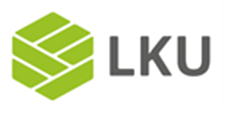 Duomenų valdytojo rekvizitai:Panevėžio kredito unija Juridinio asmens kodas: 112040352Buveinės adresas: Bažnyčios g. 2, Ramygala, LT38261, Panevėžio r. Adresas korespondencijai: Topolių al. 17, 35169 PanevėžysDUOMENYS APIE PAREIŠKĖJĄDetalizuokite priežastis ir paaiškinimus, nurodykite savo reikalavimus, taip pat pridėkite įrodymus (dokumentus), kuriais remiatės:PRANEŠIMAS DĖL ASMENS DUOMENŲ TVARKYMOPranešame, kad Panevėžio kredito unija Jūsų asmens duomenis tvarko šiais tikslais:Skundo nagrinėjimas;Komunikacija su Jumis.Informuojame, kad Jūs turite šias teises: susipažinti su savo duomenimis ir kaip jie yra tvarkomi (teisė susipažinti); reikalauti ištaisyti arba, atsižvelgiant į asmens duomenų tvarkymo tikslus, papildyti neišsamius asmens duomenis (teisė ištaisyti); tam tikrais atvejais, savo duomenis sunaikinti arba sustabdyti savo duomenų tvarkymo veiksmus (išskyrus saugojimą) (teisė sunaikinti ir teisė „būti pamirštam“); tam tikrais atvejais, reikalauti, kad asmens duomenų valdytojas apribotų asmens duomenų tvarkymą (teisė apriboti); tam tikrais atvejais, teisę į duomenų perkėlimą (teisė perkelti); pateikti skundą Valstybinei duomenų apsaugos inspekcijai.Duomenų apsaugos pareigūno el. paštas: info@pku.ltPareiškėjo vardas, pavardė ir parašas _________________________________________________________________Data 20___ m. __________________________ mėn. _____ d.PILDO KREDITO UNIJAVARDAS, PAVARDĖASMENS KODAS / GIMIMO DATABŪDAS, KURIUO PAGEIDAUJATE GAUTI ATSAKYMĄKONTAKTAS (el. pašto adresas, adresas, kuriuo pageidaujate gauti atsakymą, ar telefono numeris)el. paštu; žinute per i-Uniją; registruotu paštu; telefonuSutarties data ir Nr.________________________________________________________________________________________________________________________________________________________________________________________________________________________________________________________________________________________________________________________________________________________________________________________________________________________________________________________________________________________________________________________________________________________________________________________________________________________________________________________________________________________________________________________________________________________________________________________________________________________________________________________________________________________________________________________________________________________________________________________________________________________________________________________________________________________________________________________________________________________________________________________________________________________________________________________________________Prašymo priėmimo data ir registravimo numerisDarbuotojo vardas, pavardė, pareigos, parašasSprendimas išnagrinėjus prašymąPrašymą nagrinėjusių asmenų vardai, pavardės, pareigos, parašaiAtsakymo išsiuntimo pareiškėjui data ir dokumento registravimo numeris